Устав Талдомского муниципального района 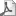 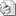 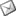 Написал Administrator    22.08.2008 Страница 1 из 9Устав
Талдомского муниципального района Московской области В редакции решения Совета депутатовТалдомского муниципального района Московской области от 15.07.2009 № 85, от 26.01.2011 № 1. Принят решением Совета депутатов Талдомского муниципального района Московской области №1 от 27 января 2006 годаГлава I. Общие положения
Статья 1. Правовой статус муниципального района1.    Муниципальное образование “Талдомский район Московской области” наделено статусом муниципального района законом Московской области № 42/2005-03 от 15.02.2005 года.2.    Талдомский муниципальный район является муниципальным образованием, объединяющим в границах своей территории вновь образованные муниципальные образования четырех городских и четырех сельских поселений.(часть 2 в ред. решения Совета депутатов Талдомского муниципального района от 26.01.2011 № 1).3.    Устав муниципального района является основным нормативным правовым актом муниципального района, устанавливающим систему местного самоуправления, правовые, экономические и финансовые основы местного самоуправления и гарантии его осуществления на территории муниципального района. Статья 2. Границы муниципального района и порядок их изменения 1.      Границы территории Талдомского муниципального района установлены законом Московской области от 26 января 2005 г. № 42/2005-03.   2.      Границы Талдомского муниципального района подлежат описанию и утверждению  в соответствии с требованиями градостроительного и земельного законодательства. Схема территории муниципального района и описание границ являются приложением к настоящему Уставу.   3.     Изменение границ Талдомского муниципального района, влекущее отнесение территорий отдельных входящих в его состав поселений и (или) населенных пунктов к территориям другого (других) муниципального района (районов), осуществляется с согласия населения данных поселений и (или) населенных пунктов, выраженного путем голосования, предусмотренного частью 3 статьи 24 настоящего Федерального закона “Об общих принципах организации местного самоуправления  в Российской Федерации”, либо на сходах граждан с учетом мнения Совета депутатов муниципального района.            4.     Изменение границ Талдомского муниципального района, не влекущее отнесения территорий отдельных входящих в его состав поселений и (или) населенных пунктов к территориям других муниципальных районов, осуществляется с учетом местного населения, выраженного представительным органом муниципального района. (Советом депутатов Талдомского муниципального района).Статья 3. Преобразование муниципального района1.  Под преобразованием муниципального района следует понимать его разделение на несколько муниципальных районов или объединение с другими муниципальными районами2.  Инициатива преобразования муниципального района может исходить от :- населения в порядке, предусмотренном федеральным законом и законом субъекта Российской Федерации для выдвижения инициативы проведения местного референдума;- органов государственной власти и органов местного самоуправления, инициатива оформляется решением соответствующего органа государственной власти или местного самоуправления.3.     Объединение муниципального района с другим муниципальным районом, не влекущее изменения границ иных муниципальных образований, осуществляется с учетом мнения населения, выраженного решением Совета депутатов муниципального района. 4.  Разделение муниципального района осуществляется с учетом мнения населения, выраженного Советом депутатов муниципального района.5.      Изменение статуса городского поселения, входящего в состав муниципального района, в связи с наделением его статусом городского округа осуществляется законом Московской области с согласия населения муниципального района. Мнение населения городского поселения и мнение населения муниципального района выявляются путем голосования, проводимого раздельно на территории городского поселения и на территории муниципального района, из состава которого выделяется (в состав которого включается) городское поселение.Статья 4. Наименование, территория и состав территории  муниципального района 1. Официальное наименование муниципального района – Талдомский муниципальный район Московской области.2.    Территорию Талдомского муниципального района составляют земли городских, земли сельских поселений, прилегающие к ним земли общего пользования, рекреационные зоны, земли, необходимые для развития поселений, и другие земли в границах муниципального района независимо от форм собственности и целевого назначения согласно данным государственного земельного кадастра.3. Территорию Талдомского муниципального района образуют территории следующих городских и сельских поселений: городское поселение Вербилки, городское поселение Запрудня, городское поселение Северный, городское поселение Талдом, сельское поселение Гуслевское, сельское поселение Ермолинское, сельское поселение Квашёнковское, сельское поселение Темповое. В состав территорий городских и сельских поселений входят 171 населенный пункт, прилегающие к ним земли общего пользования и другие земли независимо от форм собственности и целевого назначения.(часть 3 в ред. решения Совета депутатов Талдомского муниципального района от 26.01.2011 № 1).4.    Административным центром муниципального района является город Талдом.Адрес представительного органа и администрации Талдомского муниципального района: 141900, Московская область, г. Талдом, пл. Карла Маркса, 12 .(часть 4 в ред. решения Совета депутатов Талдомского муниципального района от 26.01.2011 № 1).Статья 5. Население муниципального района Население Талдомского муниципального района составляют постоянно или преимущественно проживающие на территории муниципального района граждане Российской Федерации и граждане иностранных государств – участников международных договоров Российской Федерации, в соответствии с которыми иностранные граждане имеют право избирать и быть избранными в органы местного самоуправления.Статья 6. Официальные символы муниципального района и  порядок их использования.  Талдомский муниципальный район имеет герб и флаг. Описание и порядок официального использования официальных символов муниципального района устанавливается решением Совета депутатов муниципального района.                      Глава II. Правовые основы организации и осуществления местного самоуправления в Талдомском муниципальном районеСтатья 7. Права граждан на осуществление местного самоуправления.1. Граждане, проживающие на территории Талдомского муниципального района, осуществляют местное самоуправление в соответствии с гарантиями избирательных прав граждан, установленными федеральным законодательством путем референдума, муниципальных выборов, других форм прямого волеизъявления граждан, а также через выборные и иные органы местного самоуправления.  (часть 1. в ред. решения Совета депутатов Талдомского муниципального района от 15.07.2009г. №  85). 2. Иностранные граждане постоянно или преимущественно проживающие на территории Талдомского муниципального района, обладают при осуществлении местного самоуправления правами в соответствии с международными договорами Российской Федерации и федеральными законами.3. Граждане, проживающие на территории Талдомского муниципального района, имеют равные права на осуществление местного самоуправления независимо от пола, расы, национальности, языка, происхождения, имущественного и должностного положения, отношения к религии, убеждений, принадлежности к общественным объединениям.
Статья 8. Местное самоуправление в муниципальном районе            1. Местное самоуправление в муниципальном районе – форма осуществления населением муниципального района своей власти, обеспечивающая в пределах, установленных Конституцией Российской Федерации, федеральными законами, а в случаях, установленных федеральными законами, законами субъекта Российской Федерации, самостоятельное и под свою ответственность решение населением непосредственно и через органы местного самоуправления вопросов местного значения, исходя из интересов населения с учетом исторических и иных местных традиций.            2. Местное самоуправление в муниципальном районе осуществляется в целях решения вопросов местного значения межпоселенческого характера.